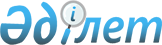 О внесении изменений в постановление Правительства Республики Казахстан от 27 июня 2007 года № 535 "Об утверждении Правил экономической оценки ущерба от загрязнения окружающей среды"
					
			Утративший силу
			
			
		
					Постановление Правительства Республики Казахстан от 21 июня 2016 года № 367. Утратило силу постановлением Правительства Республики Казахстан от 21 июля 2022 года № 512.
      Сноска. Утратило силу постановлением Правительства РК от 21.07.2022 № 512 (вводится в действие по истечении десяти календарных дней после дня его первого официального опубликования).
      Правительство Республики Казахстан ПОСТАНОВЛЯЕТ:
      1. Внести в постановление Правительства Республики Казахстан от 27 июня 2007 года № 535 "Об утверждении Правил экономической оценки ущерба от загрязнения окружающей среды" (САПП Республики Казахстан, 2007 г., № 21, ст. 242) следующие изменения:
      в Правилах экономической оценки ущерба от загрязнения окружающей среды, утвержденных указанным постановлением:
      пункт 8 изложить в следующей редакции:
      "8. Превышение фактических объемов эмиссий над установленными нормативами определяется путем инструментального замера либо расчетным путем в соответствии с утвержденной в установленном законодательством порядке методикой определения нормативов эмиссий в окружающую среду.
      Перевод фактической массы загрязнителя в условные тонны осуществляется путем умножения его массы в тоннах на коэффициент опасности (Аі), равной 1/ПДК вещества.";
      приложение 3 к Правилам изложить в новой редакции согласно приложению к настоящему постановлению.
      2. Настоящее постановление вводится в действие по истечении десяти календарных дней после дня его первого официального опубликования. Расчеты определения экономической оценки ущерба от загрязнения
атмосферного воздуха выбросами от стационарных источников,
загрязнения водных ресурсов, размещения отходов производства
и потребления сверхустановленных нормативов
      1. Экономическая оценка ущерба косвенным методом от загрязнения атмосферного воздуха выбросами от стационарных источников и от сжигания газа на факелах, сверхустановленных нормативов по і-ому ингредиенту определяется по формуле:
      Ui = (Сфакті – Снормі) х 3 600/1 000 000 х Аі х Т х 2,2 МРП х 10 х K1 х К2
      где: Ui – экономическая оценка ущерба от загрязнения атмосферного воздуха от стационарных источников и от сжигания газа на факелах, і-ым ингредиентом, тенге;
      Сфакті – фактический выброс і-ого загрязняющего вещества, выявленный в ходе государственного либо производственного экологического контроля, г/сек;
      Снормі – норматив выброса і-ого загрязняющего вещества, г/сек;
      Аі – коэффициент относительной опасности, определяемый по формуле:
      Аі = 1/ПДКсс, где ПДКсс. – предельно допустимая среднесуточная концентрация загрязняющего вещества в атмосферном воздухе;
      Т – время работы оборудования за период нанесения ущерба, принимаемое за время, прошедшее с последней проверки, проведенной в ходе государственного либо производственного экологического контроля (в часах);
      МРП – месячный расчетный показатель, установленный законодательными актами на соответствующий финансовый год;
      10 – повышающий коэффициент;
      К1 – коэффициент экологической опасности, приложение 1 к настоящим Правилам;
      К2 – коэффициент экологического риска, приложение 2 к настоящим Правилам.
      2. Экономическая оценка ущерба от загрязнения водных ресурсов сверх установленных нормативов по і-ому ингредиенту определяется по формуле:
      U = (Сфакті – Снормі) х Vфакт х N МРП х Aі x 10 х К1 х К2 где:
      Uі – экономическая оценка ущерба от загрязнения водных ресурсов і-ым ингредиентом (тенге);
      Сфакті – фактическая концентрация i-ого загрязняющего вещества в сточных водах, мг/л.;
      Снормі – норматив сброса і-ого загрязняющего вещества, мг/л.;
      Vфакт – объем водоотведения за период, принимаемый за время, прошедшее с последней проверки, проведенной в ходе государственного либо производственного экологического контроля, млн. куб. м;
      N = 30 – для сброса сточных вод в водные объекты;
      N = 18 – для сброса сточных вод на накопители, рельеф местности и поля фильтрации;
      МРП – месячный расчетный показатель, установленный законодательными актами на соответствующий финансовый год;
      Aі – коэффициент относительной опасности, определяемый по формуле:
      Аі = 1/ПДКв, где ПДКв – предельно допустимая концентрация загрязняющего вещества в водном объекте данного вида;
      10 – повышающий коэффициент;
      K1 – коэффициент экологической опасности, приложение 1 к настоящим Правилам;
      К2 – коэффициент экологического риска, приложение 2 к настоящим Правилам.
      3. Экономическая оценка ущерба от размещения і-го вида отходов производства и потребления сверх установленных нормативов определяется по формуле:
      Uі – (Fфакті – Fнормі) х Сіотх х 10 х K1 х К2 
      где: Uі – экономическая оценка ущерба от размещения і-ого вида отходов производства и потребления, тенге;
      Fфакті – фактический объем размещения і-го вида отходов производства и потребления за проверяемый период, тонн;
      Fнормі – нормативный объем размещения і-ого вида отходов производства и потребления за проверяемый период, тонн;
      Сіотх – ставка платы за размещение 1 тонны і-го вида отходов производства и потребления, установленная в соответствии с налоговым законодательством Республики Казахстан, тенге;
      10 – повышающий коэффициент;
      K1 – коэффициент экологической опасности, приложение 1 к настоящим Правилам;
      К2 – коэффициент экологического риска, приложение 2 к настоящим Правилам.
      4. Экономическая оценка ущерба от размещения в окружающей среде строительных материалов, хвостов и шламов горного производства, сточных и рудничных вод с превышающим санитарные нормы содержанием искусственных и природных радионуклидов более 0,3 кБк/кг, но не превышающих 10 кБк/кг для альфа-излучающих радионуклидов и 100 кБк/кг для бета-излучающих радионуклидов, не являющихся радиоактивными отходами, относящихся к материалам ограниченного использования и подлежащих к размещению в места захоронения промышленных отходов сверхустановленных нормативов, определяется согласно данному приложению по зеленому индексу.
      5. Если проведение инструментального замера неосуществимо, то экономическая оценка ущерба от загрязнения атмосферного воздуха и от сжигания газа на факелах, и водных ресурсов по і-ому ингредиенту определяется по формуле:
      Ui = (Сфакті – Снормі) х N МРП х Аі х 10 х K1 х К2
      где:
      Ui – экономическая оценка ущерба от загрязнения атмосферного воздуха и водных ресурсов і-ым ингредиентом, тенге;
      Сфакті – фактическая концентрация і-ого загрязняющего вещества за период нанесения вреда окружающей среде определяется расчетным методом в ходе государственного либо производственного экологического контроля, исходя из отчетных данных природопользователей, а также из показания электронных приборов и т.д., тонн;
      Снормі – норматив выброса либо сброса і-го загрязняющего вещества, тонн;
      N = 2,2 – для экономической оценки ущерба от загрязнения окружающей среды выбросами загрязняющих веществ от стационарных источников и от сжигания газа на факелах, сверхустановленных нормативов либо без экологического разрешения;
      N = 30 для экономической оценки ущерба от загрязнения окружающей среды сбросами загрязняющих веществ в водные объекты сверх установленных нормативов либо без экологического разрешения;
      N = 18 – для экономической оценки ущерба от загрязнения окружающей среды сбросами загрязняющих веществ на накопители, рельеф местности и поля фильтрации сверх установленных нормативов либо без экологического разрешения;
      МРП – месячный расчетный показатель, установленный законодательными актами на соответствующий финансовый год;
      Аі – коэффициент относительной опасности, определяемый по формуле:
      Аі = 1/ПДК, где ПДК – предельно допустимая среднесуточная концентрация загрязняющего вещества в атмосферном воздухе либо предельно допустимая концентрация загрязняющего вещества в водных ресурсах;
      10 – повышающий коэффициент;
      К1 – коэффициент экологической опасности, приложение 1 к настоящим Правилам;
      К2 – коэффициент экологического риска, приложение 2 к настоящим Правилам.
					© 2012. РГП на ПХВ «Институт законодательства и правовой информации Республики Казахстан» Министерства юстиции Республики Казахстан
				
Премьер-Министр
Республики Казахстан
К. МАСИМОВПриложение
к постановлению Правительства
Республики Казахстан
от 21 июня 2016 года № 367
Приложение 3
к Правилам